ANEXO 01FORMATOS PARA EL POSTULANTE:Yo, ……………………………………………………………… (Nombres y Apellidos completos)DECLARO BAJO JURAMENTO:Tener conocimiento y estar de acuerdo con las disposiciones establecidas en las BASES DEL CONCURSO PÚBLICO PARA EL PROCESO DE SELECCIÓN Y CONTRATACIÓN DE PERSONAL BAJO EL REGIMEN ESPECIAL DE CONTRATACION ADMINISTRATIVA DE SERVICIOS, CONCURSO CAS TRANSITARIO Nº001-2021-MDM, al que me someto voluntariamente.No estar registrado en la Central de Riesgo Administrativo (CRA); no estar registrado en el Registro Nacional de Sanciones de Destitución y Despido (RNSDD), no estar registrado en el Registro Nacional de Deudores Alimentarios Morosos (REDAM) y no haber sido sancionado administrativamente en alguna entidad pública a la fecha de postulación. En caso contrario perderé todo derecho a la plaza que concurso.No estar incurso en actos de nepotismo - Decreto Supremo N°034-2005-PCM.No haber sido denunciado o sentenciado, por violencia familiar y/o sexual.No tener antecedentes penales, judiciales y policiales. En caso de ser ganador de una plaza del concurso, presentaré dentro del plazo que se me indique los certificados originales y de no presentarlos, perderé todo derecho a ocupar dicha plaza.No tener inhabilitación administrativa o judicial para contratar con el Estado ni incurrir en la prohibición de doble percepción para ser contratado bajo el régimen de contratación administrativa de servicios, previsto a las normas aplicables en la materia.Tener buena salud física y mental. En caso de ser ganador de una plaza del concurso, presentaré dentro el plazo que se me indique el Certificado Médico original y de no presentarlo, perderé todo derecho a ocupar dicha plaza.Suscribo esta declaración jurada, consignando mi número de DNI, en virtud del principio de presunción de veracidad previsto en los artículos IV numeral 1.7 y 42º de la Ley Nº 27444 - Ley del Procedimiento Administrativo General, modificado con Decreto Legislativo N° 1272, sujetándome a las acciones legales y/o penales que de ello pudieran derivarse, en el marco de las normas legales y reglamentarias sobre la materia. *INFORMACIÓN ADICIONAL: SOLO PARA LOS PUESTOS QUE LO REQUIERANSi el puesto al que postula, requiere Colegiatura Profesional y/o Habilitación vigente, marque con una (X), según corresponda y complete lo siguiente: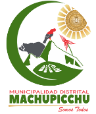 FORMATO N°1: FICHA DE INSCRIPCIÓN DEL POSTULANTE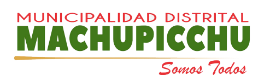 FORMATO N°1: FICHA DE INSCRIPCIÓN DEL POSTULANTEFORMATO N°1: FICHA DE INSCRIPCIÓN DEL POSTULANTEN°DATOSDESCRIPCIÓNNombres y Apellidos completosNúmero de DNIFecha de Nacimiento(Día/Mes/Año)Correo ElectrónicoTeléfono MóvilTeléfono FijoDirección DomiciliariaCódigo del Puesto al que postulaDenominación del PuestoUnidad OrgánicaDECLARACIÓN JURADAEn mi condición de postulante, declaro que la información consignada en este formato corresponde a la verdad y tiene carácter de declaración jurada, en virtud del principio de presunción de veracidad y principio de privilegio de controles posteriores, previstos en el Art. IV, numeral 1.7 y  1.16, en concordancia con el Art. 51° (presunción de veracidad) establecido en el TUO de la Ley del Procedimiento Administrativo General - Ley N° 27444 aprobado por Decreto Supremo N° 004-2019-JUS; sujetándome a las acciones administrativas y/o penales que de ello pudieran derivarse, en el marco de las normas legales y reglamentarias sobre la materia. En señal de veracidad, suscribo colocando mi número de DNI y fecha de llenado:N° DNI Fecha                ANEXO 02DECLARACIÓN JURADA DE CUMPLIMIENTO DE CONDICIONES                 LEGALES Y REGLAMENTARIASN° DNIFecha  ANEXO 03
CURRÍCULUM VITAE DESCRIPTIVO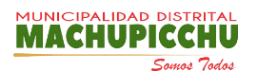 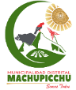 FORMACIÓN ACADÉMICA Y/O NIVEL DE ESTUDIOS: Señale todos los estudios de formación con los que cuenta según el perfil requerido para el puesto al que postula.FORMACIÓN ACADÉMICA Y/O NIVEL DE ESTUDIOS: Señale todos los estudios de formación con los que cuenta según el perfil requerido para el puesto al que postula.FORMACIÓN ACADÉMICA Y/O NIVEL DE ESTUDIOS: Señale todos los estudios de formación con los que cuenta según el perfil requerido para el puesto al que postula.FORMACIÓN ACADÉMICA Y/O NIVEL DE ESTUDIOS: Señale todos los estudios de formación con los que cuenta según el perfil requerido para el puesto al que postula.Denominación del nivel de estudios, Grado y/o Título Profesional TecnicoInstitución de formaciónAño de obtenciónDocumento que posee para acreditar la formaciónEXPERIENCIA GENERAL:  Señale la experiencia general con la que cuenta, según el perfil requerido para el puesto al que postula.EXPERIENCIA GENERAL:  Señale la experiencia general con la que cuenta, según el perfil requerido para el puesto al que postula.EXPERIENCIA GENERAL:  Señale la experiencia general con la que cuenta, según el perfil requerido para el puesto al que postula.EXPERIENCIA GENERAL:  Señale la experiencia general con la que cuenta, según el perfil requerido para el puesto al que postula.EXPERIENCIA GENERAL:  Señale la experiencia general con la que cuenta, según el perfil requerido para el puesto al que postula.EXPERIENCIA GENERAL:  Señale la experiencia general con la que cuenta, según el perfil requerido para el puesto al que postula.Institución en la que laboróNombre del cargo o puesto que ocupóFecha de inicio Fecha de término Tiempo total de laboresDocumento que posee para acreditar la formación (Contrato, constancia, certificado, orden se servicios u otros)EXPERIENCIA ESPECÍFICA:  Señale la experiencia especifica con la que cuenta, según el perfil requerido para el puesto al que postula.EXPERIENCIA ESPECÍFICA:  Señale la experiencia especifica con la que cuenta, según el perfil requerido para el puesto al que postula.EXPERIENCIA ESPECÍFICA:  Señale la experiencia especifica con la que cuenta, según el perfil requerido para el puesto al que postula.EXPERIENCIA ESPECÍFICA:  Señale la experiencia especifica con la que cuenta, según el perfil requerido para el puesto al que postula.EXPERIENCIA ESPECÍFICA:  Señale la experiencia especifica con la que cuenta, según el perfil requerido para el puesto al que postula.EXPERIENCIA ESPECÍFICA:  Señale la experiencia especifica con la que cuenta, según el perfil requerido para el puesto al que postula.Institución en la que laboróNombre del cargo o puesto que ocupóFecha de inicio de laboresFecha de término de laboresTiempo total de laboresDocumento que posee para acreditar la formación (Contrato, constancia, certificado, orden se servicios u otros)CAPACITACIONES Y/O CONOCIMIENTOS PARA EL PUESTO:  Señale los conocimientos y/o capacitaciones que posee y son requeridos de acuerdo al puesto al que postula. CAPACITACIONES Y/O CONOCIMIENTOS PARA EL PUESTO:  Señale los conocimientos y/o capacitaciones que posee y son requeridos de acuerdo al puesto al que postula. CAPACITACIONES Y/O CONOCIMIENTOS PARA EL PUESTO:  Señale los conocimientos y/o capacitaciones que posee y son requeridos de acuerdo al puesto al que postula. CAPACITACIONES Y/O CONOCIMIENTOS PARA EL PUESTO:  Señale los conocimientos y/o capacitaciones que posee y son requeridos de acuerdo al puesto al que postula. CAPACITACIONES Y/O CONOCIMIENTOS PARA EL PUESTO:  Señale los conocimientos y/o capacitaciones que posee y son requeridos de acuerdo al puesto al que postula. Institución en la que adquirió los conocimientos o se capacitóNombre del Curso/Taller/Evento (si corresponde)Fecha en la que obtuvo los conocimientos o se capacitóNúmero de horas de la capacitación o nivel cursado (si corresponde)Documento que posee para acreditar los conocimientos o capacitación (Diploma, constancia, certificado, u otros)Documento que posee para acreditar los conocimientos o capacitación (Diploma, constancia, certificado, u otros)SINO¿Posee Colegiatura de su Colegio Profesional correspondiente?¿Posee Habilitación profesional vigente?Indique la fecha de vencimiento de su habilitaciónDECLARACIÓN JURADAEn mi condición de postulante, declaro que la información consignada en este formato corresponde a la verdad y tiene carácter de declaración jurada, en virtud del principio de presunción de veracidad, previsto en el Art. IV, numeral 1.7 y  1.16, en concordancia con el Art. 51° (presunción de veracidad) establecido en el TUO de la Ley del Procedimiento Administrativo General - Ley N° 27444 aprobado por Decreto Supremo N° 004-2019-JUS;, sujetándome a las acciones administrativas y/o penales que de ello pudieran derivarse, en el marco de las normas legales y reglamentarias sobre la materia. En señal de veracidad, suscribo colocando mi número de DNI:Nombres y Apellidos CompletosN° DNIFecha